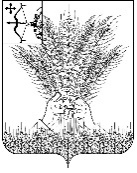 РОССИЙСКАЯ ФЕДЕРАЦИЯДУМА КИКНУРСКОГО МУНИЦИПАЛЬНОГО ОКРУГА КИРОВСКОЙ ОБЛАСТИпервого созываРЕШЕНИЕО порядке проведения  внешней проверки годового отчета об исполнении бюджета муниципального образования Кикнурский муниципальный округВ целях реализации полномочий, определенных статьей 264.4 Бюджетного кодекса Российской Федерации, Положением о бюджетном процессе в Кикнурском муниципальном округе, утвержденным решением Думы Кикнурского муниципального округа Кировской области 07.10.2020 N 2-21, Положением о контрольно-счетной комиссии Кикнурского муниципального округа Кировской области, утвержденным решением Думы Кикнурского муниципального округа Кировской области от 07.10.2020 № 2-23, Дума Кикнурского муниципального округа РЕШИЛА:1. Утвердить Порядок проведения внешней проверки годового отчета об исполнении бюджета муниципального образования Кикнурский муниципальный округ (далее - Порядок) согласно приложению.2. Опубликовать настоящее решение в Сборнике муниципальных правовых актов органов местного самоуправления муниципального образования Кикнурский муниципальный округ Кировской области.3. Признать утратившим силу решение Кикнурской районной Думы от 25.02.2020 № 266 «О порядке проведения внешней проверки годового отчета об исполнении бюджета муниципального образования Кикнурский муниципальный район Кировской области».4. Настоящее решение вступает в силу с момента подписания.Председатель Думы Кикнурского муниципального округа    В.Н. СычевГлава Кикнурского муниципального округа    С.Ю. Галкин	Приложение                                                      УТВЕРЖДЕН                                                                                  решением Думы Кикнурского муниципального округа                                      Кировской области                                                                      от  29.09.2021 № 14-142Порядок проведения внешней проверки годового отчета об исполнении бюджета муниципального образования Кикнурский муниципальный округ1. Настоящий Порядок проведения внешней проверки годового отчета об исполнении бюджета муниципального образования Кикнурский муниципальный округ (далее - Порядок) разработан в соответствии с требованиями статьи 264.4 Бюджетного кодекса Российской Федерации и Положением о бюджетном процессе в Кикнурском муниципальном округе.2. Годовой отчет об исполнении бюджета муниципального образования Кикнурский муниципальный округ (далее - годовой отчет) до его утверждения Думой Кикнурского муниципального округа подлежит внешней проверке.3. Внешняя проверка годового отчета осуществляется органом внешнего муниципального финансового контроля - Контрольно-счетной комиссией Кикнурского муниципального округа (далее - КСК).4. Внешняя проверка годового отчета включает внешнюю проверку бюджетной отчетности главных распорядителей бюджетных средств, главных администраторов доходов, главных администраторов источников финансирования дефицита бюджета (далее - главные администраторы бюджетных средств) и подготовку заключения на годовой отчет.4.1. В ходе проведения внешней проверки бюджетной отчетности проводится проверка бюджетной отчетности главных администраторов бюджетных средств и бюджетной отчетности органа, организующего исполнение бюджета, - финансового управления Кикнурского муниципального округа (далее - финансовое управление).4.1.1. Бюджетная отчетность финансового управления формируется в соответствии с единой методологией и стандартами бюджетного учета и отчетности, установленными Министерством финансов Российской Федерации, и должна содержать:отчет об исполнении бюджета;баланс исполнения бюджета;отчет о финансовых результатах деятельности;отчет о движении денежных средств;пояснительную записку.4.1.2. Бюджетная отчетность, представляемая главными распорядителями бюджетных средств, включает:баланс главного распорядителя (распорядителя), получателя средств бюджета;справку по консолидируемым расчетам;справку по заключению счетов бюджетного учета отчетного финансового года;отчет об исполнении бюджета главного распорядителя (распорядителя), получателя средств бюджета;отчет о финансовых результатах деятельности;пояснительную записку.4.1.3. В процессе внешней проверки бюджетной отчетности главных администраторов бюджетных средств проводятся:оценка полноты и достоверности сведений, представленных в бюджетной отчетности главных администраторов бюджетных средств;оценка степени достижения целей бюджетной политики;оценка эффективности бюджетных расходов, осуществляемых главными распорядителями бюджетных средств.5. По результатам внешней проверки должно быть выражено мнение о достоверности представленного годового отчета как носителя полной и всеобъемлющей информации о финансовой деятельности главных администраторов бюджетных средств и о результативности использования ими государственных и муниципальных ресурсов.6. Администрация Кикнурского муниципального округа направляет годовой отчет об исполнении бюджета и бюджетную отчетность главных администраторов бюджетных средств в Контрольно-счетную комиссию Кикнурского муниципального округа для подготовки заключения на него не позднее 1 апреля текущего года.7. Председатель КСК готовит заключение по результатам внешней проверки годового отчета до 25 апреля текущего года, которое представляется в Думу Кикнурского муниципального округа для рассмотрения, с одновременным направлением заключения в администрацию Кикнурского муниципального округа.8. Сводное заключение по результатам внешней проверки годового отчета готовится по следующей структуре:8.1. Итоги внешней проверки бюджетной отчетности главных администраторов бюджетных средств, в которых отражаются:оценка полноты и достоверности сведений, представленных в бюджетной отчетности главных администраторов бюджетных средств;оценка степени достижения целей бюджетной политики;оценка эффективности бюджетных расходов, осуществляемых главными распорядителями бюджетных средств.8.2. Анализ организации бюджетного процесса в Кикнурском муниципальном округе, в котором приводятся:общие итоги исполнения бюджета;оценка муниципального долга, его структуры;оценка дефицита бюджета, объемов и источников его финансирования;оценка предоставления и погашения бюджетных кредитов;оценка предоставления муниципальных гарантий;оценка организации внутреннего финансового контроля в Кикнурском муниципальном округе.8.3. Анализ соблюдения бюджетного законодательства при исполнении бюджета Кикнурского муниципального округа, в котором приводятся:анализ соответствия показателей установленного бюджетополучателю планового задания по предоставлению муниципальных услуг бюджетными учреждениями и фактического его исполнения;анализ соответствия сводной бюджетной росписи принятому решению о бюджете;оценка процедуры санкционирования расходов и их финансирования в ходе исполнения бюджета.8.4. Анализ формирования и исполнения бюджета Кикнурского муниципального округа по доходам, в котором приводятся:оценка поступлений в доходную часть бюджета Кикнурского муниципального округа по основным доходным источникам (налоговые и неналоговые доходы, безвозмездные поступления);оценка поступлений в доходную часть бюджета Кикнурского муниципального округа межбюджетных трансфертов, предоставляемых бюджету Кикнурского муниципального округа из других бюджетов бюджетной системы Российской Федерации.8.5. Анализ исполнения бюджета Кикнурского муниципального округа по расходным обязательствам, в котором приводятся:исполнение расходных обязательств муниципального образования Кикнурский муниципальный округ Кировской области;общая характеристика исполнения программной части бюджета Кикнурского муниципального округа, в том числе бюджетных инвестиций;характеристика исполнения приоритетных национальных проектов.9. В ходе осуществления внешней проверки годового отчета Контрольно-счетная комиссия Кикнурского муниципального округа в пределах своей компетенции по бюджетным вопросам, установленной Бюджетным кодексом Российской Федерации, иными правовыми актами Российской Федерации, вправе запрашивать у администрации Кикнурского муниципального округа дополнительную информацию по вопросам исполнения бюджета Кикнурского муниципального округа за отчетный период.10. Администрация Кикнурского муниципального округа предоставляет необходимую для осуществления внешней проверки годового отчета информацию в трехдневный срок со дня получения запроса.	______________29.09.2021№14-142                                                      пгт Кикнур                                                      пгт Кикнур                                                      пгт Кикнур                                                      пгт Кикнур